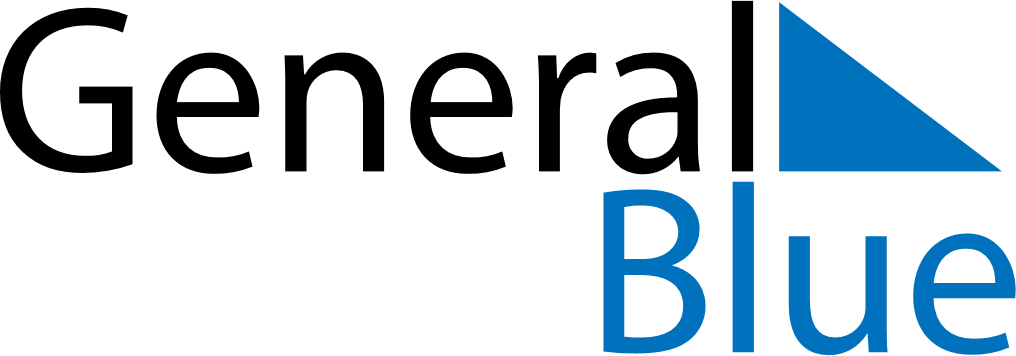 November 2024November 2024November 2024November 2024November 2024November 2024An Muileann gCearr, Leinster, IrelandAn Muileann gCearr, Leinster, IrelandAn Muileann gCearr, Leinster, IrelandAn Muileann gCearr, Leinster, IrelandAn Muileann gCearr, Leinster, IrelandAn Muileann gCearr, Leinster, IrelandSunday Monday Tuesday Wednesday Thursday Friday Saturday 1 2 Sunrise: 7:28 AM Sunset: 4:57 PM Daylight: 9 hours and 28 minutes. Sunrise: 7:30 AM Sunset: 4:55 PM Daylight: 9 hours and 24 minutes. 3 4 5 6 7 8 9 Sunrise: 7:32 AM Sunset: 4:53 PM Daylight: 9 hours and 20 minutes. Sunrise: 7:34 AM Sunset: 4:51 PM Daylight: 9 hours and 16 minutes. Sunrise: 7:36 AM Sunset: 4:49 PM Daylight: 9 hours and 13 minutes. Sunrise: 7:38 AM Sunset: 4:47 PM Daylight: 9 hours and 9 minutes. Sunrise: 7:40 AM Sunset: 4:45 PM Daylight: 9 hours and 5 minutes. Sunrise: 7:42 AM Sunset: 4:43 PM Daylight: 9 hours and 1 minute. Sunrise: 7:44 AM Sunset: 4:42 PM Daylight: 8 hours and 58 minutes. 10 11 12 13 14 15 16 Sunrise: 7:45 AM Sunset: 4:40 PM Daylight: 8 hours and 54 minutes. Sunrise: 7:47 AM Sunset: 4:38 PM Daylight: 8 hours and 51 minutes. Sunrise: 7:49 AM Sunset: 4:37 PM Daylight: 8 hours and 47 minutes. Sunrise: 7:51 AM Sunset: 4:35 PM Daylight: 8 hours and 44 minutes. Sunrise: 7:53 AM Sunset: 4:34 PM Daylight: 8 hours and 40 minutes. Sunrise: 7:55 AM Sunset: 4:32 PM Daylight: 8 hours and 37 minutes. Sunrise: 7:57 AM Sunset: 4:31 PM Daylight: 8 hours and 33 minutes. 17 18 19 20 21 22 23 Sunrise: 7:58 AM Sunset: 4:29 PM Daylight: 8 hours and 30 minutes. Sunrise: 8:00 AM Sunset: 4:28 PM Daylight: 8 hours and 27 minutes. Sunrise: 8:02 AM Sunset: 4:26 PM Daylight: 8 hours and 24 minutes. Sunrise: 8:04 AM Sunset: 4:25 PM Daylight: 8 hours and 21 minutes. Sunrise: 8:06 AM Sunset: 4:24 PM Daylight: 8 hours and 18 minutes. Sunrise: 8:07 AM Sunset: 4:22 PM Daylight: 8 hours and 15 minutes. Sunrise: 8:09 AM Sunset: 4:21 PM Daylight: 8 hours and 12 minutes. 24 25 26 27 28 29 30 Sunrise: 8:11 AM Sunset: 4:20 PM Daylight: 8 hours and 9 minutes. Sunrise: 8:13 AM Sunset: 4:19 PM Daylight: 8 hours and 6 minutes. Sunrise: 8:14 AM Sunset: 4:18 PM Daylight: 8 hours and 3 minutes. Sunrise: 8:16 AM Sunset: 4:17 PM Daylight: 8 hours and 1 minute. Sunrise: 8:17 AM Sunset: 4:16 PM Daylight: 7 hours and 58 minutes. Sunrise: 8:19 AM Sunset: 4:15 PM Daylight: 7 hours and 56 minutes. Sunrise: 8:21 AM Sunset: 4:14 PM Daylight: 7 hours and 53 minutes. 